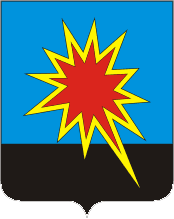 РОССИЙСКАЯ ФЕДЕРАЦИЯКЕМЕРОВСКАЯ ОБЛАСТЬКАЛТАНСКИЙ ГОРОДСКОЙ ОКРУГАДМИНИСТРАЦИЯ КАЛТАНСКОГО ГОРОДСКОГО ОКРУГАПОСТАНОВЛЕНИЕот «15»  мая  2013 г.  № 154-пОб определении прилегающих  территорий Калтанского городского округа, на которых не допускается розничная продажа алкогольной продукцииВ соответствии с Федеральными законами от 06.10.2003 № 131-ФЗ «Об общих принципах организации местного самоуправления в Российской Федерации», от 22.11.1995 № 171 «О государственном регулировании производства и оборота этилового спирта, алкогольной и спиртосодержащей продукции и об ограничении потребления (распития) алкогольной продукции», Постановлением Правительства Российской Федерации от 27.12.2012 № 1425 «Об определении органами государственной власти субъектов Российской Федерации мест массового скопления граждан и мест нахождения источников повышенной опасности, в которых не допускается розничная продажа алкогольной продукции, а также определении органами местного самоуправления границ прилегающих к некоторым организациям и объектам территорий, на которых не допускается розничная продажа алкогольной продукции»:1.  Не допускать розничную продажу алкогольной продукции на территориях, прилегающих:- к детским, образовательным, медицинским организациям (учреждениям) и объектам спорта;- к оптовым и розничным рынкам, вокзалам, и иным местам массового скопления граждан и местам нахождения источников повышенной опасности, определенным органами государственной власти субъектов Российской Федерации.2. При определении  границ территорий, прилегающих к организациям и объектам, указанным в п.1 настоящего постановления, на которых не допускается розничная продажа алкогольной продукции, учитывать следующее:- при наличии обособленных территорий – 20 метров от входа для посетителей на обособленную территорию до входа для посетителей в предприятие, осуществляющее розничную продажу алкогольной продукции;- при отсутствии обособленных территорий – 50 метров от входа для посетителей в здания, строения, сооружения, в которых расположены объекты и организации, перечисленные в перечне организаций и объектов территорий Калтанского городского округа, на которых не допускается розничная продажа алкогольной продукции, до входа для посетителей в предприятие, осуществляющее розничную продажу алкогольной продукции. 3. При определении понятий «детские организации», «образовательные организации», «стационарный торговый объект», «территория, прилегающая к организациям и объектам, указанным в п.1 настоящего постановления» (далее – прилегающая территория), «обособленная территория», «дополнительная территория»,  руководствоваться Постановлением   Правительства Российской Федерации от 27.12.2012 № 1425  «Об определении органами государственной власти субъектов Российской Федерации мест массового скопления граждан и мест нахождения источников повышенной опасности, в которых не допускается розничная продажа алкогольной продукции, а также определении органами местного самоуправления границ прилегающих к некоторым организациям и объектам территорий, на которых не допускается розничная продажа алкогольной продукции».4. Установить способ расчета расстояний от организаций и (или) объектов, указанных в п.1 настоящего постановления в следующем порядке:- при наличии обособленных территорий – 20 метров от входа для посетителей на обособленную территорию до входа для посетителей в предприятие, осуществляющее розничную продажу алкогольной продукции;- при отсутствии обособленных территорий – 50 метров от входа для посетителей в здания, строения, сооружения, в которых расположены объекты и организации, перечисленные в перечне организаций и объектов территорий Калтанского городского округа, на которых не допускается розничная продажа алкогольной продукции, до входа для посетителей в предприятие, осуществляющее розничную продажу алкогольной продукции. Размер прилегающих территорий  по кратчайшему расстоянию определяется по тротуарным или пешеходным дорожкам (при их отсутствии – по обочинам, велосипедным дорожка, краям проезжих частей), пешеходным переходам (подземным и надземным). При пересечении пешеходной зоны с проезжей частью расстояние измеряется по ближайшему пешеходному переходу.         5.  Определить схему границ прилегающих территорий для организаций  и объектов, указанных в п.1 настоящего постановления, согласно приложению 1 и приложению 2.6. Директору МАУ «Пресс-центр г. Калтан» (Беспальчук В.Н.) обеспечить  размещение настоящего постановления в СМИ.7. Начальнику отдела информационных технологий (Ю.В. Рогожникова) обеспечить размещение постановления на официальном сайте администрации Калтанского городского округа.8. Контроль за исполнением постановления возложить на заместителя главы Калтанского городского округа по экономике А.И. Горшкову. Глава Калтанского городского округа					И.Ф. Голдинов   Приложение № 1        к постановлению           Администрации Калтанского городского округаОт 15.05.2013 г. № 154-пПеречень организаций и объектов территорий Калтанского городского округа, на которых не допускается розничная продажа алкогольной продукцииМеста массового скопления граждан на территории Калтанского городского округа,  в которых не допускается розничная продажа алкогольной продукцииМеста нахождения источников повышенной опасности на территории Калтанского городского округа, в которых не допускается розничная продажа алкогольной продукции№Организации и объекты территорийАдрес (местонахождение) Площадькв.м.№ схемыВокзалы Вокзалы Вокзалы Вокзалы Железнодорожный вокзал г. КалтанУл. Комсомольская, 4560,001Железнодорожный вокзал п. МалиновкаУл. Станционная1250,002Железнодорожный вокзал с. СарбалаУл. Кооперативная, 342559,003Образовательные учрежденияОбразовательные учрежденияОбразовательные учрежденияОбразовательные учрежденияМБОУ «Средняя общеобразовательная школа № 1»Ул. Калинина, 3853586,184МБОУ «Основная общеобразовательная школа № 18 им. Героя Советского Союза В.А.Гнедина» пер. Советский, 9 а13312,005МОУ «Основная  общеобразовательная школа № 15»Ул. Дзержинского, 314695,006МБОУ «Средняя общеобразовательная школа №  29»Ул. Спортивная, 1623900,967МБОУ «Средняя общеобразовательная школа № 30 имени Н.Н. Колокольцова»П. Малиновка, ул.60 лет Октября, 1919170,608МОУ «Основная общеобразовательная школа № 8»С. Сарбала, ул. Советская, 11 а17079,009МКОУ для детей-сирот и  детей, оставшихся без попечения родителей «Детский дом «Аистенок» КГОУл. Калинина, 4411423,0010МБОУ ДОД «Дом детского творчества»Ул. Комсомольская, 57 а3705,0011МБДОУ детский сад общеразвивающего вида с приоритетным осуществлением познавательно-речевого развития № 1 «Лучик»Пер. Советский, 133695,4912Муниципальное автономное дошкольное общеобразовательное учреждение Детский сад  Общеразвивающего вида с приоритетным осуществлением художественно-эстетического развития №2 «Радуга»ул. Комсомольская,  613668,0013Муниципальное бюджетное дошкольное общеобразовательное учреждение Детский сад общеразвивающего вида с приоритетным осуществлением познавательно-речевого развития № 7 «Солнышко»ул. Дзержинского, 25916,5814Муниципальное автономное дошкольное образовательное учреждение Детский сад общеразвивающего вида с приоритетным осуществлением физического развития № 15 « Звездочка»ул. Дзержинского, 476350,0015Муниципальное автономное дошкольное образовательное учреждение Детский сад общеразвивающего вида с приоритетным осуществлением физического развития № 15 « Звездочка»Ул. Дзержинского, 366350,0015Муниципальное бюджетное дошкольное общеобразовательное учреждение Детский сад № 23, «Василек»ул. Комсомольская, 59 «А»4320,0016Муниципальное бюджетное дошкольное общеобразовательное учреждение Детский сад комбинированного вида № 24, «Белочка»ул. Горького,245811,0017Муниципальное бюджетное дошкольное образовательное учреждение Детский сад № 38, «Сказка»пр. Мира, 10 «А»5573,0018Муниципальное бюджетное дошкольное образовательное учреждение Детский сад № 41, «Жемчужинка»ул. Вокзальная,37110,0019Муниципальное автономное дошкольное образовательное учреждение Центр развития ребенка - Детский сад «Планета детства»ул. Горького,29/19122,0020Муниципальное бюджетное дошкольное образовательное учреждение Детский сад № 1 « Росинка» общеразвивающего вида с приоритетным осуществлением познавательно-речевого направления развития детейул. 60 лет Октября, 11-а5566,9321Муниципальное дошкольное общеобразовательное учреждение Детский сад № 10, «Солнышко» п. Малиновка, ул. Советская, 445722,0622Муниципальное бюджетное дошкольное образовательное учреждение Детский сад № 37, «Семицветик» комбинированного видап. Малиновка, ул. 60 лет Октября, 22-а4420,9823Муниципальное автономное дошкольное общеобразовательное учреждение Детский сад № 12, «Березка» комбинированного вида, п. Малиновка, ул. Ленина, 23815,1524МДОУ Детский сад № 11 «Березка»с. Сарбала, ул. Советская, 11 б17079,0025Муниципальное бюджетное образовательное учреждение дополнительного образования детей «Детско – Юношеский Центр»п. Малиновка, ул. 60 лет Октября, 225468,7526Федеральное государственное бюджетное специальное учебно-воспитательное учреждение для детей и подростков с девиантным поведением «Специальное профессиональное училище № 1  закрытого типа города Калтана»г. Калтан, ул. Ш. Руставели, 2473222,8527Государственное образовательное учреждение начального профессионального образования Профессиональное училище № 23 КГОг. Калтан, пр. Мира, 3015536,3128МБОУ ДОД «Детская музыкальная школа № 23»г. Калтан, пр. Мира, 271509,0029МБОУ ДОД «Детская школа искусств № 42»г. Калтан, пр. Мира, 31Ауточняется30МУ ДОД «Детская школа искусств № 43»г. Калтан, ул. Дзержинского, 143798,0031МБОУ ДОД «Детская музыкальная школа № 37» п. Малиновка, ул. 60 лет Октября, 323266,8432Дом культуры с. Сарбала с. Сарбала, ул. Садоваяуточняется33Дом культуры «Прогресс»  п. Малиновка, ул. 60 лет Октября, 306066,0034Дом культуры «Сюрприз»г. Калтан, ул. Невского, 15658,0035Центр досуга и кино «Молодежный»г. Калтан, пр. Мира, 10уточняется36МБУ Дворец культуры «Энергетик»г. Калтан, пр. Мира, 55А2324,2637Медицинские организацииМедицинские организацииМедицинские организацииМедицинские организацииГосударственное бюджетное учреждение здравоохранения Кемеровской области «Калтанская психиатрическая больница»г. Калтан, ул. Вокзальная, 242844,0038Калтанский филиал Государственного Казенного Учреждения Здравоохранения Кемеровской областной «КОКПТД» г. Калтан, пр. Мира, 2а15261,7239МБУЗ «Городская больница № 1»г.Калтан, ул. Калинина,1  23169,2640Взрослая поликлиника (филиал)г. Калтан,  ул. Дзержинского, 294368,0041Взрослая поликлиника №1г. Калтан, ул. Горького, 28уточняется42Детская поликлиникаг. Калтан, пр. Мира,45 «А»уточняется43МБУЗ «Городская больница № 2»п. Малиновка, ул. 60 лет Октября, 1  уточняется44Сарбалинская сельская амбулаторияс. Сарбала, ул. Садовая, 33уточняется45ЮК филиал ЗАО «Медико-санитарная часть «Центр здоровья «Энергетик»Ул. Комсомольская, 2220127,6046Физкультурно-оздоровительные и спортивные организации (в том числе относящиеся к ним обособленные территории, объекты и сооружения)Физкультурно-оздоровительные и спортивные организации (в том числе относящиеся к ним обособленные территории, объекты и сооружения)Физкультурно-оздоровительные и спортивные организации (в том числе относящиеся к ним обособленные территории, объекты и сооружения)Физкультурно-оздоровительные и спортивные организации (в том числе относящиеся к ним обособленные территории, объекты и сооружения)МАУ «Стадион Энергетик» КГОг. Калтан, пр. Мира, 55 «А»46289,6347№Наименование Адрес Площадь, м2г. Калтан, площадь около МБУ Дворец культуры «Энергетик»,  пр. Мира, д. 55А2 324п. Постоянный, площадь общественных мероприятий по ул. Дзержинского4020п. Малиновка, площадь около Дома культуры «Прогресс»,  ул. 60 лет Октября, д. 306 066 Калтанский  городской округг. Калтан, парк Победы  8 660№ п/пМесто нахождения источников повышенной опасности Место нахождения источников повышенной опасности № п/п Наименование организации Наименование объекта 1ОАО «УК «Кузбассразрезуголь», фил. «Калтанский   угольный разрез»Взрываемые блоки разреза